      Конспект НОД  по рисованию в средней группе                                                            «Дом, в котором ты живешь»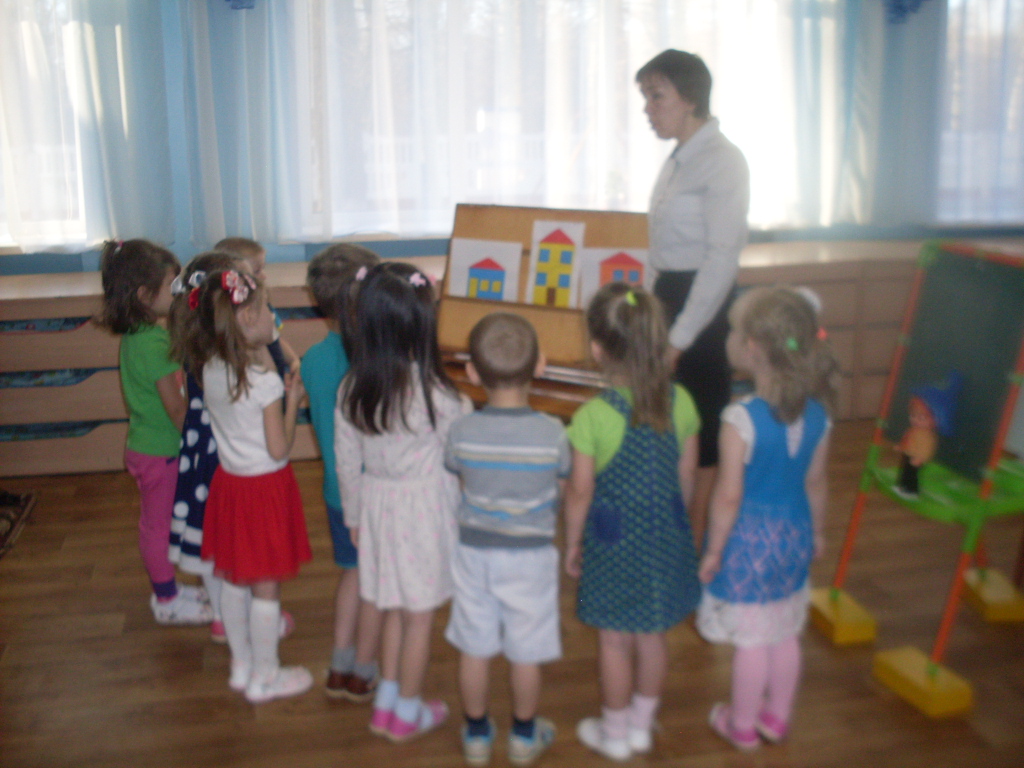                                                                 МБДОУ «Д/с комбинированного вида                                                                 «Красная шапочка»                                                                Гусева О.В.Цель: развитие у детей творческих способностей и интереса к рисованию.Задачи:Образовательные:- Учить детей рисовать большой дом, передавать прямоугольную форму стен, ряды окон.- Закреплять представление о форме предметов, величине.- Уточнить представление о родном поселке.- Вызывать у детей желание рассматривать свои рисунки, выражать отношение к ним.- Активизировать словарь детей: прямоугольный, высокий, низкий, прямая линия.Развивающие:- Развивать умение дополнять изображение на основе впечатлений от окружающей жизни.- Развивать творчество, умение работать самостоятельно.Воспитательные:- Воспитывать инициативу, самостоятельность.- Воспитывать любовь к родному краю.Предварительная работа: Наблюдения на прогулках с воспитателем, с родителями. Рассматривание иллюстраций. Конструирование из строительного материала.Материалы и оборудование:  игрушка  Незнайка, образец дома, картинки с изображением домов.Раздаточный материал: Белая бумага, гуашь, кисти, банка с водой, салфетка (на каждого ребенка).Ход занятия:Воспитатель: Ребята, посмотрите, к нам в гости пришел Незнайка. Он живет с друзьями в  Цветочном городе. Ему интересно узнать,  где вы живете.                                                      Как называется наш поселок?Дети: Наш поселок называется Комсомольский.Воспитатель: Какой наш поселок?Дети: Большой, красивый.                                                                                              Воспитатель: Что находится в нашем поселке?Дети: Дома, улицы, магазины, школы.Воспитатель: Скажите, а какие дома в нашем поселке?  Посмотрите на  внимательно и скажите, чем они похожи?Дети: У них есть крыша, стены, окна, двери. Воспитатель:  А чем отличаются?Дети: А разные они по цвету, по высоте.   Воспитатель: Правильно, они могут быть высокие, узкие, а бывают низкие, широкие. А из чего делают дома? Если дом сделан из дерева, то он - (деревянный), из кирпича - (кирпичный).                                                                             А как вы понимаете эти названия: одноэтажный дом, многоэтажный дом? (Дом состоит из 1 этажа, многоэтажный - значит, состоит из 2 и более этажей.) Воспитатель: Скажите, в каких домах живете вы? Ответы детей.                                                                                                                                                                                                                        Воспитатель: У каждого из нас есть свой дом, где тепло и уютно и всегда нам рады.                                                                                                                                   А как нам показать Незнайке  дома, где мы живем? Дети:  Мы можем нарисовать.                                                                  Воспитатель: А теперь, я предлагаю вам сесть за столы и попробовать нарисовать свой дом. На  столах уже все готово для рисования.    Воспитатель показывает на листе бумаги рисование прямоугольного дома.Воспитатель: Каждый дом имеет стены (рисуется стена – прямоугольник). Обратите внимание, прямоугольник ровный, линии прямые. Что еще надо построить для того, чтобы получился дом? (Надо построить крышу). Правильно, крышу. Крыша находится сверху стен и защищает дом от дождя и снега, поэтому она плотно прилегает к стенам дома, чтобы ни снег, ни капли дождя не попали в дом. Крыша треугольной формы, все стороны у крыши ровные.А что еще не хватает в нашем доме? Давайте подумаем, как мы войдем в дом. (Нужна дверь, надо еще окошко нарисовать). Рисуем дверь. Дверь прямоугольной формы, она меньше стены. Рисуем дверь красиво, ровно. Дверь рисуем слева, в низу. Надо еще окошко нарисовать. Окна бывают разных форм: квадратные, прямоугольные. Мы с вами нарисуем окно квадратной формы. Если у вас будет дом одноэтажный то можно нарисовать одно окно, а если многоэтажный, то окон должно быть больше. Пальчиковая гимнастика На поляне дом стоит, («Дом» изобразить двумя руками, крышу дома - пальцы левой и правой рук соприкасаются друг с другом)Ну а к дому путь закрыт. (Правая и левая руки повернуты ладонями к себе, средние пальцы соприкасаются друг с другом, большие пальцы — вверх «ворота»).Мы ворота открываем, (Ладони разворачиваются параллельно друг другу)В этот домик приглашаем. «Дом»Тем детям, которые быстро нарисуют дом, предложить нарисовать что-либо дополнительно: траву, деревья, скамейки, солнышко и т. п.Воспитатель: Давайте посмотрим, какие домики у нас получились.- Все ли части дома нарисованы?- Хорошо ли иметь свой дом? Почему? (ответы детей)                                                      На улице дождь непрерывный,А дома тепло и светло.И можно на бурные ливниСпокойно смотреть сквозь стекло.Тут можно укрыться от зноя,Спастись от морозного дня.В хорошее место родное –Домой так и тянет меня.                        Воспитатель:  - Незнайке понравились ваши дома. Он  обязательно покажет их своим друзьям из Цветочного города.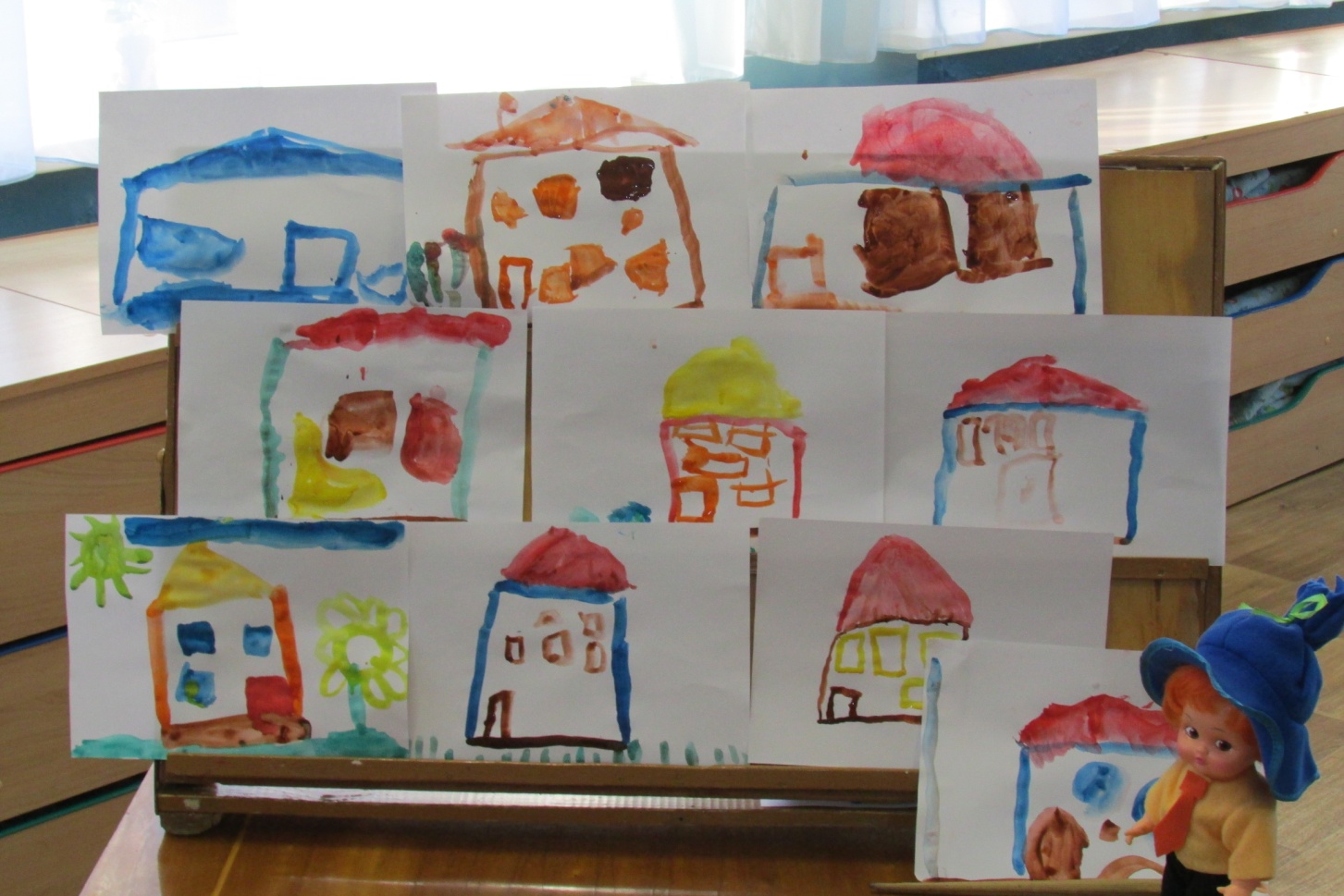 